Your recent request for information is replicated below, together with our response.What is the total cost of a single health care professional / practitioner - HCP- provision for custody per annum to the forceWhat is the total cost for your complete healthcare Contract for custody – HCP - per annum across the forceWhat is the total budget allocated to providing Healthcare professional cover for custody -HCP- custody care service to the forceIn response to your request, we can advise that there is no cost to Police Scotland. 
As such, in terms of Section 17 of the Freedom of Information (Scotland) Act 2002, this represents a notice that the information you seek is not held by Police Scotland.Since 1 April 2014, each of the 14 individual health boards in Scotland have had responsibility to provide health care provisions for people in Police custody in Scotland. Each board operates their own model and manages it accordingly.There are protocols in place with each board as to how we refer people for assessment and whether it is a nurse or doctor that attends is the decision of the NHS. You may wish to contact the relevant NHS health boards.If you require any further assistance please contact us quoting the reference above.You can request a review of this response within the next 40 working days by email or by letter (Information Management - FOI, Police Scotland, Clyde Gateway, 2 French Street, Dalmarnock, G40 4EH).  Requests must include the reason for your dissatisfaction.If you remain dissatisfied following our review response, you can appeal to the Office of the Scottish Information Commissioner (OSIC) within 6 months - online, by email or by letter (OSIC, Kinburn Castle, Doubledykes Road, St Andrews, KY16 9DS).Following an OSIC appeal, you can appeal to the Court of Session on a point of law only. This response will be added to our Disclosure Log in seven days' time.Every effort has been taken to ensure our response is as accessible as possible. If you require this response to be provided in an alternative format, please let us know.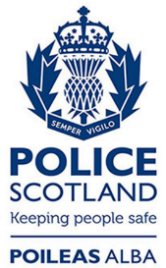 Freedom of Information ResponseOur reference:  FOI 23-0233Responded to:  xx January 2023